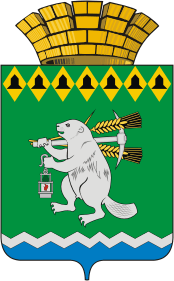 Комитет по архитектуре и градостроительству Артемовского городского округаР А С П О Р Я Ж Е Н И Еот _28.12.2017_                                                                                                                  №  _20_Об  утверждении  графика проведения в Комитете по архитектуре и градостроительству Артемовского городского округа телефонной «прямой линии» по вопросам антикоррупционного просвещения граждан на 2018 годВо исполнение Протокола заседания Комиссии по координации работы по противодействию коррупции в Свердловской области от 15.05.2017                            № 1, руководствуясь Федеральным законом от 25 декабря 2008 года № 273-ФЗ «О противодействии коррупции», Законом Свердловской области от 20 февраля 2009 года № 2-03 «О противодействии коррупции в Свердловской области», Уставом Артемовского городского округа, Положением о Комитете по архитектуре и градостроительству Артемовского городского округа, принятым решением Думы Артемовского городского округа от 25.09.2008 № 433:1. Утвердить график проведения в Комитете по архитектуре и градостроительству Артемовского городского округа телефонной «прямой линии» по вопросам антикоррупционного просвещения граждан на 2018 год (Приложение).2. Ведущему специалисту Комитета по архитектуре и градостроительству Артемовского городского округа Ларионовой А.Г. разместить настоящее распоряжение на официальном сайте Комитета по архитектуре и градостроительству Артемовского городского округа в информационно-телекоммуникационной сети «Интернет» в разделе "Противодействие коррупции", а также на информационном стенде в здании Администрации Артемовского городского округа. 3.  Контроль  за исполнением распоряжения оставляю за собой.Председатель                                           		                              Н.В. БулатоваПриложение к распоряжению  Комитета по архитектуре и градостроительствуАртемовского городского округа28.12.2017 № 20ГРАФИК проведения телефонных «прямых линий» по вопросам антикоррупционного просвещения граждан в Комитете по архитектуре и градостроительству  Артемовского городского округа№ строки Наименование органа местного самоуправления, организующего "прямую линию" Дата проведения «прямой телефонной линии» Время проведения «прямой телефонной линии» Тема проведения «прямой телефонной линии»Номер телефона «прямой телефонной линии»1 2 3 4 5 6 1Комитет по архитектуре и градостроительствуАртемовского городского округа15.02.2017с 08.00 - 17.00, перерыв:с 13-00 до 14-00Какие действия можно считать вымогательством взятки(34363)2-42-682Комитет по архитектуре и градостроительствуАртемовского городского округа16.05.2017с 08.00 - 17.00, перерыв:с 13-00 до 14-00Каким образом рассматриваются обращения граждан, содержащие информацию о фактах совершения коррупционных правонарушений, если такие обращения поступают(34363)2-42-683Комитет по архитектуре и градостроительствуАртемовского городского округа19.09.2017с 08.00 - 17.00, перерыв:с 13-00 до 14-00Конфликт интересов(34363)2-42-684Комитет по архитектуре и градостроительствуАртемовского городского округа12.12.2017с 08.00 - 17.00, перерыв:с 13-00 до 14-001.Что такое «противодействие коррупции»;2.Что является предметом взятки(34363)2-42-86